REQUERIMENTO Nº 1326/2018Requer Voto de Pesar pelo falecimento do SR. JOSÉ RENATO ALVES (ZELÃO), ocorrido recentemente. Senhor Presidente, Nos termos do Art. 102, Inciso IV, do Regimento Interno desta Casa de Leis, requeiro a Vossa Excelência que se digne a registrar nos anais desta Casa de Leis voto de profundo pesar pelo falecimento do Sr. José Renato Alves (Zelão), ocorrido no último dia 15 de outubro. Requeiro, ainda, que desta manifestação seja dada ciência aos seus familiares, encaminhando cópia do presente à Rua Dr. Hélio Furlan, 341, Rochelle II, nesta cidade.Justificativa:O Sr. José Renato Alves, conhecido como Zelão, tinha 36 anos e era casado com Mayara Cardoso Alves e deixou os filhos Robert, Guilherme e Maria Eduarda. Era diretor da TUSB – Torcida Uniformizada do União Barbarense, seu clube de coração. Benquisto por todos os familiares e amigos, seu passamento precoce causou grande consternação e saudades; todavia, sua memória há de ser cultuada por todos que em vida o amaram.Que Deus esteja presente nesse momento de separação e dor, para lhes dar força e consolo.É, pois, este o Voto, através da Câmara de Vereadores, em homenagem póstuma e em sinal de solidariedade.                    Plenário “Dr. Tancredo Neves”, 17 de outubro de 2018. José Antonio FerreiraDr. José-Vereador-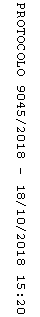 